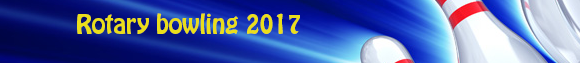 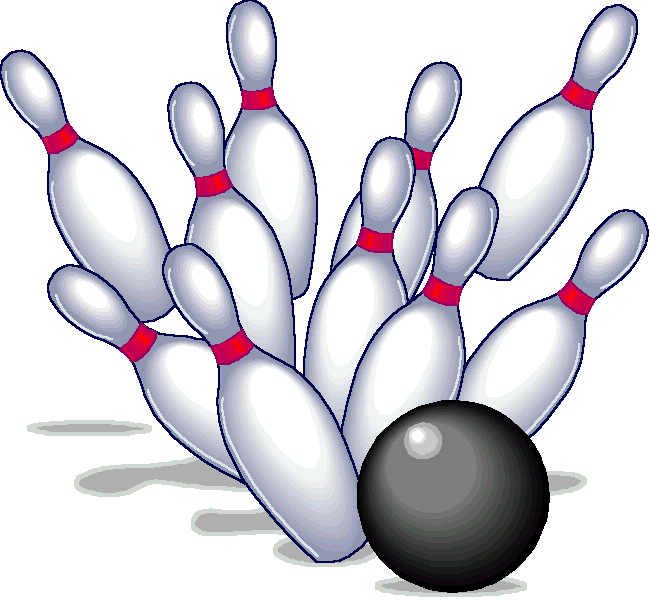 Haapsalu Rotary klubi kutsub kõiki eesti Rotary klubisid osalema 14 Rotary bowlingu üritusel.Võistkondlik võistlus toimub 24 septembril kell 11.30(Karika on võitnud 6 korda Haapsalu, 4 korda Viljandi,                         2 korda Tartu Toome ja korra Pärnu) Sellele eelneval õhtul (23 septembril ) kell 20.30 toimub individuaalne turniir Rotary ÖÖ.                     (Senised võitjad Ellen Tohvri, Türi Rotary klubi ja Arvi Nebokat)Võistlused toimuvad HaapsalusVanalinna Bowlingus Jaani 4.Info:  arvi.nebokat@gmail.com5058929